يهدف هذا المقرر إلى مساعدة الطالبة على:عند الانتهاء من هذا المقرر، فإنه من المتوقع أن يكون الطالب قادرًا على أن:طرائق تقديم المقرر:	لا يرتبط تدريس المقرر بطريقة واحدة رتيبة بل ينوّع بالطرائق حسب الموقف التعليميّ وطبيعة المادة العلميّة، فيستعمل الأساليب الآتية:أسلوب المحاضرة التفاعليّة النشط.التعليم عن طريق حلّ المشكلات.التعليم التعاوني.الحوار والمناقشة.التعليم عن طريق الأنشطة.ربط الطالب بمصادر المعرفة المختلفة، مثل: المكتبة، والإنترنت ، و ... إلخ.مثلاً:العروض الحاسوبيّة.(بور بوينت /ويرد......)Online journal, e-bookالتواصل بالتعليم عن بعد بالأنشطة والتكليفات.SPSS إجراءات التقييم: 	تعتمد إجراءات تقييم المقرر وتقويمه على تطبيق التغذية الراجعة للمعلومات والمعارف والمهارات التي يكتسبها الطالب؛ عن طريق الإجراءات الآتية: التقويم التمهيدي، أو التشخيصي: يكون في المحاضرة الأولى للوقوف على مستوى الطالب.التقييم المرحلي: ويشمل الآتي:	التفاعل الصفيّ في المحاضرة.		Mid exam	ملف الأنشطة، ويشمل التكليفات و البحوث والتقارير.الأدوات المستخدمة في التقييم:            الاختبار وسيلة تقويم ثابتة عدا التقييم المستمر في ملف الإنجاز الذي يشمل التكليفات الصفيّة وغير الصفيّة والبحث أو التقرير، والتفاعل الصفيّ في المحاضرة، والجدول الآتي يوضّح برمجة إجراءات التقييم في المقرّر:تكليفات تطبيقيّة لتحقيق أهداف المقرّر.تقرير ضمن المقرر بالاتفاق مع مدرس المقرر.القواعد المنظمة لسير العملية التعليمية داخل قاعة الدراسة1 – الانتظام في حضور المحاضرات.2 – احترام مواعيد المحاضرات بدءًا وانتهاءً.3 – العلاقة الإيجابية القائمة على الالتزام بين الأستاذ والطالب.4 – الالتزام بتقديم الواجبات والوظائف في مواعيدها.5 – عدم استعمال الهواتف الجوالة.6 – الالتزام بالهدوء وعدم تبادل الأحاديث الجانبية.7 – ضرورة مراعاة الأمانة العلمية في النقل والتوثيق.8 - في حالة الاستعانة بمعلومات من أية مصادر فإنه يجب الإشارة إلى المصدر، وفى حالة عدم الإشارة إلى المصادر التي نقل عنها فإن ذلك يعد مخالفة لضوابط الأمانة والدقة العلمية، ويتعرض الطالب للمساءلة، ويعطى تقدير "راسب" في المقرر بأكمله.9 – على الطالب المتغيب عن الاختبار تقديم عذر مقبول.10 – في حالة سلوك الطالب سلوكاً غير مقبول تطبق بحقه التعليمات والإجراءات المعمول بها في الجامعة.11 – نسبة الغياب المسموح بها (%).مواد مطبوعة:Field A., Discovering Statistics Using SPSS, Fourth Edition, SAGE, 2013Pallant, Julie. “SPSS Survival Manual.” 4th Ed, McGraw-Hill, 2010.YouTube SPSS tutorial مصفوفة المقرر: 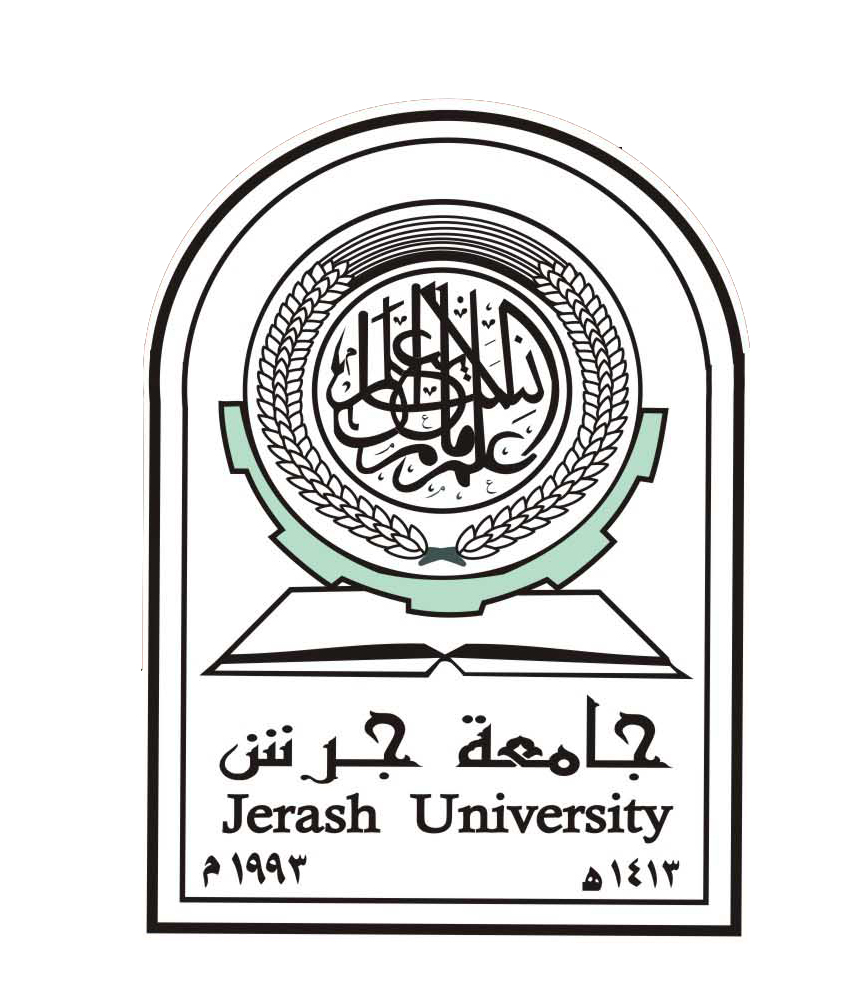 كليّة : العلوم التربوية                                                   قسم: المناهج والتدريس اسم المقرر: SPSS                                            رقم المقرر:704713                        الفصل الدراسي:الثاني بيانات المقرراسم المقرر:  SPSS                              الشعبة : 1رقم المقرر: 704713الساعات المكتسبة:   3              قاعة المحاضرة : 222طبيعة المقرر: عملي بيانات أستاذ المقررالاسم: د. يوسف جرايدة                       المسمى الوظيفي: أستاذ مشاركهاتف المكتب: 384                        رقم المكتب:                            المبنى: الرازيالساعات المكتبية: أحد، ثلاثاء وأربعاء 8-4البريد الإلكتروني: y.aljaraideh@jpu.edu.joوصف المقرريهدف هذا المساق بتزويد الطلبة بالمهارات الاساسيةاللازمة للاستخدام برنامج التحليل الاحصائي للعلوم الاجتماعية (SPSS). ويمكن الطلبة من تحليل البحوث الوصفية، والبحوث شبه التجريبية. ويركز المساق على استخدام t-test, One-Way ANOVA, One-Way ANACOVA, Descriptive Analysis, Reliability, Two, Three and Four Way-ANOVAأهداف المقررالتعرف على اهمية ومميزات ٍSPSSتمكين الطلبة من تحليل البحوث الوصفية وشبه التجريبيةتحليل البحوث والرسائل الجامعية في مجال العلوم الاجتماعيةمخرجات التعلماستخدام برنامج SPSS	تحليل البحوث في مرحلة الماجستير تحليل رسالة الماجستيرمحتوى المقرر وتوزيعهالأسبوعمفردات المقررالأولمقدمة وشرح مصطلحات المقررالأولالأولالثانيDefine variables الثانيالثانيالثالثRefine data الثالثالثالثالرابعMean & SDالرابعالرابعالخامسt-test, الخامسالخامسالسادسOne-Way ANOVA, السادسالسابعMid exam السابعالسابعالثامنOne-Way ANACOVAالثامنالثامنالتاسعDescriptive Analysis التاسعالتاسعالعاشرReliability العاشرالعاشرالحادي عشرTwo, Three and Four Way-ANOVAالحادي عشرالحادي عشرالثاني عشرMultivariate الثاني عشرالثاني عشرالثالث عشرMultivariate الثالث عشرالثالث عشرالرابع عشرعرض مشاريع الطلبة الرابع عشرالرابع عشرالخامس عشرالامتحان النهائيمصادر التعلم والوسائل المستخدمة :سياسة التقييم وأدواته:أدوات التقييم:الاختبار أو أساس التقويمالتاريخالدرجةMid exam30أعمال الفصل (المشاركة والتكليفات والتقرير) يطلع الطالب على درجاته أولا بأول منذ بداية الفصل حتى نهايته 30الاختبار النهائي40الأنشطة والمهام التعليميةمصادر تعلم إضافيةمواقع على الشبكة العنكبوتية:أدوات التقييممخرجات التعلم\الأهدافQuiz & discussion استخدام برنامج SPSS	التعرف على اهمية ومميزات ٍSPSSSPSS Softwareتحليل البحوث في مرحلة الماجستير تمكين الطلبة من تحليل البحوث الوصفية وشبه التجريبيةPractical SPSS Softwareتحليل رسالة الماجستيرتحليل البحوث والرسائل الجامعية في مجال العلوم الاجتماعية